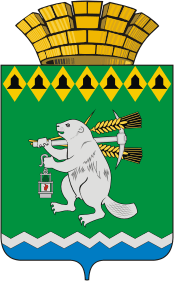 Дума Артемовского городского округаVI созыв66 заседаниеРЕШЕНИЕот  26 марта 2020 года	        № 672О внесении изменений в Положение о порядке регистрации уставов территориального общественного самоуправленияВ соответствии с частью 5 статьи 27 Федерального закона от 06 октября 2003 года № 131-ФЗ «Об общих принципах организации местного самоуправления в Российской Федерации», Положением о порядке организации и осуществления территориального общественного самоуправления Артемовского городского округа, утвержденным решением Думы Артемовского городского округа от 16.02.2006 № 640 (с изменениями), руководствуясь статьей 23 Устава Артемовского городского округа,Дума Артемовского городского округаРЕШИЛА:1. Внести изменения в Положение о порядке регистрации уставов территориального общественного самоуправления, утвержденное решением Думы Артемовского городского округа от 16.02.2006 № 641, с изменениями, внесенными решением Думы Артемовского городского округа от 27.01.2011      № 1026, изложив его в следующей редакции (Приложение).2. Опубликовать настоящее решение в газете «Артемовский рабочий», разместить на официальном сайте Думы Артемовского городского округа в информационно-телекоммуникационной сети «Интернет».3. Контроль за исполнением настоящего решения возложить на постоянную комиссию по вопросам местного самоуправления, нормотворчеству и регламенту (Угланов М.А.).Председатель Думы Артемовского городского округаК.М. ТрофимовГлава Артемовского городского округаА.В. Самочернов